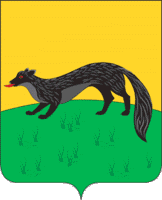 П О С Т А Н О В Л Е Н И Е администрации городского поселения -город  Богучар«____» _________ 2014 года №____                      г. БогучарО внесении изменений в постановление администрации городского поселения – город Богучар от 02.06.2014 №113 «Об утверждении муниципального краткосрочного плана реализации региональной программы капитального ремонта общего имущества в многоквартирных домах на 2014-2015 гг.»В соответствии  с Федеральным законом от 06.10.2003 №131-ФЗ «Об общих принципах организации местного самоуправления в Российской Федерации», рассмотрев протест прокуратуры Богучарского муниципального района от 18.08.2014 №2-1-2014/1440,   администрация    городского    поселения   –    город  Богучар п о с т а н о в л я е т:Внести в постановление администрации городского поселения – город Богучар от 02.06.2014 №113 «Об утверждении муниципального краткосрочного плана реализации региональной программы капитального ремонта общего имущества в многоквартирных  домах  на 2014-2015 гг.» следующие изменения:В приложении к постановлению «Краткосрочный муниципальный план реализации региональной программы капитального ремонта общего имущества многоквартирных домов на территории на территории городского поселения – город Богучар на 2014-2015 гг.»: Приложение 2 изложить в новой редакции согласно приложению к настоящему постановлению. Контроль за исполнением настоящего постановления возложить заместителя главы администрации городского поселения – город Богучар С. А. Аксёнова.Глава городского поселения – город  Богучар                                       	                          И. М. Нежельский


Приложение 
к постановлению администрации 
городского поселения  - город Богучар 
от "___" __________ 2014г. 


Приложение 
к постановлению администрации 
городского поселения  - город Богучар 
от "___" __________ 2014г. Реестр многоквартирных домов, которые подлежат капитальному ремонту, которым планируется предоставление финансовой поддержки за счет средств Фонда, и которые включены в утвержденный субъектом Российской Федерации в соответствии с жилищным законодательством краткосрочный план реализации региональной программы капитального ремонта многоквартирных домов, по видам ремонтаРеестр многоквартирных домов, которые подлежат капитальному ремонту, которым планируется предоставление финансовой поддержки за счет средств Фонда, и которые включены в утвержденный субъектом Российской Федерации в соответствии с жилищным законодательством краткосрочный план реализации региональной программы капитального ремонта многоквартирных домов, по видам ремонтаРеестр многоквартирных домов, которые подлежат капитальному ремонту, которым планируется предоставление финансовой поддержки за счет средств Фонда, и которые включены в утвержденный субъектом Российской Федерации в соответствии с жилищным законодательством краткосрочный план реализации региональной программы капитального ремонта многоквартирных домов, по видам ремонтаРеестр многоквартирных домов, которые подлежат капитальному ремонту, которым планируется предоставление финансовой поддержки за счет средств Фонда, и которые включены в утвержденный субъектом Российской Федерации в соответствии с жилищным законодательством краткосрочный план реализации региональной программы капитального ремонта многоквартирных домов, по видам ремонтаРеестр многоквартирных домов, которые подлежат капитальному ремонту, которым планируется предоставление финансовой поддержки за счет средств Фонда, и которые включены в утвержденный субъектом Российской Федерации в соответствии с жилищным законодательством краткосрочный план реализации региональной программы капитального ремонта многоквартирных домов, по видам ремонтаРеестр многоквартирных домов, которые подлежат капитальному ремонту, которым планируется предоставление финансовой поддержки за счет средств Фонда, и которые включены в утвержденный субъектом Российской Федерации в соответствии с жилищным законодательством краткосрочный план реализации региональной программы капитального ремонта многоквартирных домов, по видам ремонтаРеестр многоквартирных домов, которые подлежат капитальному ремонту, которым планируется предоставление финансовой поддержки за счет средств Фонда, и которые включены в утвержденный субъектом Российской Федерации в соответствии с жилищным законодательством краткосрочный план реализации региональной программы капитального ремонта многоквартирных домов, по видам ремонтаРеестр многоквартирных домов, которые подлежат капитальному ремонту, которым планируется предоставление финансовой поддержки за счет средств Фонда, и которые включены в утвержденный субъектом Российской Федерации в соответствии с жилищным законодательством краткосрочный план реализации региональной программы капитального ремонта многоквартирных домов, по видам ремонтаРеестр многоквартирных домов, которые подлежат капитальному ремонту, которым планируется предоставление финансовой поддержки за счет средств Фонда, и которые включены в утвержденный субъектом Российской Федерации в соответствии с жилищным законодательством краткосрочный план реализации региональной программы капитального ремонта многоквартирных домов, по видам ремонтаРеестр многоквартирных домов, которые подлежат капитальному ремонту, которым планируется предоставление финансовой поддержки за счет средств Фонда, и которые включены в утвержденный субъектом Российской Федерации в соответствии с жилищным законодательством краткосрочный план реализации региональной программы капитального ремонта многоквартирных домов, по видам ремонтаРеестр многоквартирных домов, которые подлежат капитальному ремонту, которым планируется предоставление финансовой поддержки за счет средств Фонда, и которые включены в утвержденный субъектом Российской Федерации в соответствии с жилищным законодательством краткосрочный план реализации региональной программы капитального ремонта многоквартирных домов, по видам ремонтаРеестр многоквартирных домов, которые подлежат капитальному ремонту, которым планируется предоставление финансовой поддержки за счет средств Фонда, и которые включены в утвержденный субъектом Российской Федерации в соответствии с жилищным законодательством краткосрочный план реализации региональной программы капитального ремонта многоквартирных домов, по видам ремонтаРеестр многоквартирных домов, которые подлежат капитальному ремонту, которым планируется предоставление финансовой поддержки за счет средств Фонда, и которые включены в утвержденный субъектом Российской Федерации в соответствии с жилищным законодательством краткосрочный план реализации региональной программы капитального ремонта многоквартирных домов, по видам ремонтаРеестр многоквартирных домов, которые подлежат капитальному ремонту, которым планируется предоставление финансовой поддержки за счет средств Фонда, и которые включены в утвержденный субъектом Российской Федерации в соответствии с жилищным законодательством краткосрочный план реализации региональной программы капитального ремонта многоквартирных домов, по видам ремонтаРеестр многоквартирных домов, которые подлежат капитальному ремонту, которым планируется предоставление финансовой поддержки за счет средств Фонда, и которые включены в утвержденный субъектом Российской Федерации в соответствии с жилищным законодательством краткосрочный план реализации региональной программы капитального ремонта многоквартирных домов, по видам ремонтаРеестр многоквартирных домов, которые подлежат капитальному ремонту, которым планируется предоставление финансовой поддержки за счет средств Фонда, и которые включены в утвержденный субъектом Российской Федерации в соответствии с жилищным законодательством краткосрочный план реализации региональной программы капитального ремонта многоквартирных домов, по видам ремонта№ п\пАдрес МКДСтоимость капитального ремонта ВСЕГОвиды, установленные ч.1 ст.166 Жилищного Кодекса РФвиды, установленные ч.1 ст.166 Жилищного Кодекса РФвиды, установленные ч.1 ст.166 Жилищного Кодекса РФвиды, установленные ч.1 ст.166 Жилищного Кодекса РФвиды, установленные ч.1 ст.166 Жилищного Кодекса РФвиды, установленные ч.1 ст.166 Жилищного Кодекса РФвиды, установленные ч.1 ст.166 Жилищного Кодекса РФвиды, установленные ч.1 ст.166 Жилищного Кодекса РФвиды, установленные ч.1 ст.166 Жилищного Кодекса РФвиды, установленные ч.1 ст.166 Жилищного Кодекса РФвиды, установленные ч.1 ст.166 Жилищного Кодекса РФвиды, установленные нормативным правовым актом субъекта РФвиды, установленные нормативным правовым актом субъекта РФ№ п\пАдрес МКДСтоимость капитального ремонта ВСЕГОремонт внутридомовых инженерных системремонт или замена лифтового оборудованияремонт или замена лифтового оборудованияремонт крыширемонт крыширемонт подвальных помещенийремонт подвальных помещенийремонт фасадаремонт фасадаремонт фундаментаремонт фундаментаутепление  фасадовУстановка коллективных (общедомовых) ПУ и УУ№ п\пАдрес МКДруб.руб.ед.руб.кв.м.руб.кв.м.руб.кв.м.руб.куб.м.руб.руб.руб.12345678910111213141517Итого по городскому поселению - город БогучарИтого по городскому поселению - город Богучар6718946,211998675,9900,0017832988680,2300,0016761731589,9900,000,000,001ул. Карла Маркса, 41487098,00357436,0000,0000,0000,00160129662,0000,000,000,002ул. Кирова, 721220242,00284040,0300,00427660893,9800,00560275307,9900,000,000,003ул. Кирова, 741603519,000,0000,009341317816,0000,00210285703,0000,000,000,004ул. Ленина, 21180877,00529457,0000,0000,0000,00360651420,0000,000,000,005ул. Шолохова, 1а935993,010,0000,00360546496,0100,00386389497,0000,000,000,006ул. Дзержинского, 80а1291217,20827742,9600,0062463474,2400,0000,0000,000,000,00